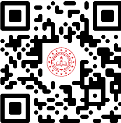 KARAR NO.TARİHKARAR İSMİEKTESLİM ALANADI SOYADIİMZA12345678910111213141516